ADMINISTRATOR RECRUITMENT ANNOUNCEMENT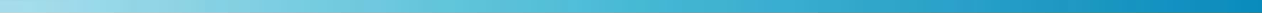 The Vietnam–Korea Institute of Science and Technology (VKIST) was established in 2017 through a joint ODA project between Vietnam and Korea. As a public S&T organization under the Ministry of Science and Technology (MOST), VKIST will help carry out the government`s mission of boosting national industrialization.To that end, VKIST is currently recruiting competent administrative staff to actively assist us in achieving our mission.You will be asked to take a leading role in, and make a professional contributions to, creating a paradigm shift in regard to Vietnam`s S&T administrative system.If you are passionate about this kind of work, we hope you will consider seeking an employment opportunity with us.POSITIONS & JOB DESCRIPTION/REQUIREMENTSREQUIREMENTSMust be of Vietnamese nationality (including Vietnamese citizens residing abroad) and meet all government employee health standards.VKIST is a bilingual organization, so excellent English communication skills (written and oral) are essential.Must possess a bachelor’s degree or higher.Outstanding administrative and organization skills are required.A strong sense of personal responsibility and accountability is essential.Must be proficient in Microsoft Professional Office.Must be able to work efficiently and effectively in a fast-paced, deadline-driven, high-pressure environment.Must be able to accomplish administrative tasks and work independently.A positive attitude and excellent interpersonal skills are a plus.BENEFITSA competitive salary package based on experienceA professional environment ideal for personal growth and career development Exciting and challenging work opportunitiesWORK LOCATIONHoa Lac Hi-tech Park, km 29 Thang Long Boulevard, Ha NoiAPPLICATION& EVALUATIONApplication form can be downloaded here, and submit all documents with proofs to vienvkist@most.gov.vn. The evaluation procedure is as follows:- Review of application documents- Interview: 	- 1st round: applicant’s suitability- 2nd round: final interview with the VKIST president Final notification & contract agreementOTHERThe selection process will begin shortly after the application is submitted. Applicants will be individually notified of the result.The job announcement will close as soon as the position is filled.STARTING DAY OF WORKDecember 1, 2018 (Can be adjusted upon discussion) CONTACT INFORMATIONApplication Form for Administrative StaffNo.Position(Full time)Job Description and Requirements1Research Management<Description>Project management:- Planning research and making contracts- Budgeting, implementing and managing projects- Follow-ups, outcome analysis; prototype/pilot management<Requirements>- Familiar with Vietnamese laws and regulations on S&T projects;- At least 3 years of work experience in managing S&T projects.2Human ResourceSpecialist<Description>- Establishing HR policies, guidelines, and procedures, as well as the implementation thereof- Organizing training programs- Supporting ad hoc HR committees- Coordinating all levels/stages of recruitment and on boarding- Assisting in overall human resource and administrative duties<Requirements>- Familiar with Vietnamese laws and regulations on human resource management at public institutions- At least 5 years of work experience in managing human resources at a public organization.3Procurement Specialist<Description>- Scheduling, purchasing equipment and office furniture;- Communicating and collaborating with the related agencies to resolve accounts payable issues;- Closely working with and supporting researchers and staff when required.<Requirements>- Familiar with the Vietnamese regulations and procedures regarding  procurement at a public institute;- At least 5 years of work experience in procurement;- Procurement certification is mandatory.4Construction Specialist<Description>- Supervising the master-plan for construction, including designing, engineering, scheduling, budgeting, and resolving technical issues;- Quality assurance, inspections, and the coordination of internal and external technical support staff and contractors;- Monitoring and maintaining building facilities.<Requirements>- A civil construction background with more than 5 years of work experience in construction;- At minimum, a Supervision Certificate (type 2), as required by Vietnamese construction laws.Vietnam – Korea Institute of Science and TechnologyRoom 304, 113 Tran Duy Hung, Ha Noi(Attn: Mr. Nguyen Duc Manh – Administration Division)E-mail: ducmanh2835@gmail.com  Tel: 0906301993 – 0243.5560695PERSONALDETAILSFull Name(in Vietnamese)(in Vietnamese)(in Vietnamese)(in Vietnamese)(in Vietnamese)(in Vietnamese)(in Vietnamese)(in Vietnamese)(in Vietnamese)(in Vietnamese)(in Vietnamese)(in Vietnamese)(in Vietnamese)(Photo)(Photo)PERSONALDETAILSFull Name(in English) Last / First / Middle(in English) Last / First / Middle(in English) Last / First / Middle(in English) Last / First / Middle(in English) Last / First / Middle(in English) Last / First / Middle(in English) Last / First / Middle(in English) Last / First / Middle(in English) Last / First / Middle(in English) Last / First / Middle(in English) Last / First / Middle(in English) Last / First / Middle(in English) Last / First / Middle(Photo)(Photo)PERSONALDETAILS(Photo)(Photo)PERSONALDETAILSCurrent AddressHome PhoneHome PhoneHome Phone(Photo)(Photo)PERSONALDETAILSEmailMobile PhoneMobile PhoneMobile Phone(Photo)(Photo)PERSONALDETAILSCurrent EmployerPosition Position Position PERSONALDETAILSCurrent Employer’s AddressBusiness PhoneBusiness PhoneBusiness PhonePERSONALDETAILSDate of Birth. . . (MM.DD.YY). . . (MM.DD.YY). . . (MM.DD.YY). . . (MM.DD.YY). . . (MM.DD.YY). . . (MM.DD.YY). . . (MM.DD.YY). . . (MM.DD.YY). . . (MM.DD.YY). . . (MM.DD.YY). . . (MM.DD.YY). . . (MM.DD.YY). . . (MM.DD.YY). . . (MM.DD.YY). . . (MM.DD.YY)EDUCATIONALBACKGROUNDUniversity (Degree)University (Degree)University (Degree)University (Degree)Period of AttendancePeriod of AttendanceMajorMajorMajorMajorMajorGPA/Perfect ScoreGPA/Perfect ScoreDate of Graduation(MM.DD.YY)Date of Graduation(MM.DD.YY)Date of Graduation(MM.DD.YY)EDUCATIONALBACKGROUND//. . .. . .. . .EDUCATIONALBACKGROUND//. . .. . .. . .EDUCATIONALBACKGROUND//. . .. . .. . .EDUCATIONALBACKGROUNDEDUCATIONALBACKGROUNDLicenseTitleTitleDate of IssueDate of IssueIssued byIssued byIssued byScholarship &AwardsScholarship &AwardsScholarship &AwardsScholarship &AwardsTitleTitleTitleDetailsEDUCATIONALBACKGROUNDLicenseScholarship &AwardsScholarship &AwardsScholarship &AwardsScholarship &AwardsEDUCATIONALBACKGROUNDLicenseScholarship &AwardsScholarship &AwardsScholarship &AwardsScholarship &AwardsEDUCATIONALBACKGROUNDLicenseScholarship &AwardsScholarship &AwardsScholarship &AwardsScholarship &AwardsEDUCATIONALBACKGROUNDLicenseScholarship &AwardsScholarship &AwardsScholarship &AwardsScholarship &AwardsWORKEXPERIENCE※ Occupational Background: Please use your most recent job experience※ Occupational Background: Please use your most recent job experience※ Occupational Background: Please use your most recent job experience※ Occupational Background: Please use your most recent job experience※ Occupational Background: Please use your most recent job experience※ Occupational Background: Please use your most recent job experience※ Occupational Background: Please use your most recent job experience※ Occupational Background: Please use your most recent job experience※ Occupational Background: Please use your most recent job experience※ Occupational Background: Please use your most recent job experience※ Occupational Background: Please use your most recent job experience※ Occupational Background: Please use your most recent job experience※ Occupational Background: Please use your most recent job experience※ Occupational Background: Please use your most recent job experience※ Occupational Background: Please use your most recent job experience※ Occupational Background: Please use your most recent job experienceWORKEXPERIENCEName of WorkplaceName of WorkplaceJob CategoryJob CategoryJob CategoryWORKEXPERIENCEWorkplace AddressWorkplace AddressWORKEXPERIENCEPeriod of EmploymentPeriod of EmploymentFrom ToFrom ToFrom ToFrom ToFrom ToFrom ToFrom ToFrom ToFrom ToFrom ToFrom ToFrom ToFrom ToFrom ToWORKEXPERIENCEDutiesDutiesWORKEXPERIENCEDutiesDutiesWORKEXPERIENCEDutiesDutiesWORKEXPERIENCEFinal PositionFinal PositionWORKEXPERIENCEReason for LeavingReason for LeavingWORKEXPERIENCEReason for LeavingReason for LeavingWORKEXPERIENCEMay VKIST contact your current employer? Yes ( ) No ( )May VKIST contact your current employer? Yes ( ) No ( )May VKIST contact your current employer? Yes ( ) No ( )May VKIST contact your current employer? Yes ( ) No ( )May VKIST contact your current employer? Yes ( ) No ( )May VKIST contact your current employer? Yes ( ) No ( )May VKIST contact your current employer? Yes ( ) No ( )May VKIST contact your current employer? Yes ( ) No ( )May VKIST contact your current employer? Yes ( ) No ( )May VKIST contact your current employer? Yes ( ) No ( )May VKIST contact your current employer? Yes ( ) No ( )May VKIST contact your current employer? Yes ( ) No ( )May VKIST contact your current employer? Yes ( ) No ( )May VKIST contact your current employer? Yes ( ) No ( )May VKIST contact your current employer? Yes ( ) No ( )May VKIST contact your current employer? Yes ( ) No ( )I hereby certify that the above information is true and correct to the best of my knowledge.I understand that any false information or significant omissions may disqualify me from further consideration for employment and may be justification for my dismissal from employment if discovered at a later date.On the Date of                        , 2018Applicant SignatureI hereby certify that the above information is true and correct to the best of my knowledge.I understand that any false information or significant omissions may disqualify me from further consideration for employment and may be justification for my dismissal from employment if discovered at a later date.On the Date of                        , 2018Applicant SignatureI hereby certify that the above information is true and correct to the best of my knowledge.I understand that any false information or significant omissions may disqualify me from further consideration for employment and may be justification for my dismissal from employment if discovered at a later date.On the Date of                        , 2018Applicant SignatureI hereby certify that the above information is true and correct to the best of my knowledge.I understand that any false information or significant omissions may disqualify me from further consideration for employment and may be justification for my dismissal from employment if discovered at a later date.On the Date of                        , 2018Applicant SignatureI hereby certify that the above information is true and correct to the best of my knowledge.I understand that any false information or significant omissions may disqualify me from further consideration for employment and may be justification for my dismissal from employment if discovered at a later date.On the Date of                        , 2018Applicant SignatureI hereby certify that the above information is true and correct to the best of my knowledge.I understand that any false information or significant omissions may disqualify me from further consideration for employment and may be justification for my dismissal from employment if discovered at a later date.On the Date of                        , 2018Applicant SignatureI hereby certify that the above information is true and correct to the best of my knowledge.I understand that any false information or significant omissions may disqualify me from further consideration for employment and may be justification for my dismissal from employment if discovered at a later date.On the Date of                        , 2018Applicant SignatureI hereby certify that the above information is true and correct to the best of my knowledge.I understand that any false information or significant omissions may disqualify me from further consideration for employment and may be justification for my dismissal from employment if discovered at a later date.On the Date of                        , 2018Applicant SignatureI hereby certify that the above information is true and correct to the best of my knowledge.I understand that any false information or significant omissions may disqualify me from further consideration for employment and may be justification for my dismissal from employment if discovered at a later date.On the Date of                        , 2018Applicant SignatureI hereby certify that the above information is true and correct to the best of my knowledge.I understand that any false information or significant omissions may disqualify me from further consideration for employment and may be justification for my dismissal from employment if discovered at a later date.On the Date of                        , 2018Applicant SignatureI hereby certify that the above information is true and correct to the best of my knowledge.I understand that any false information or significant omissions may disqualify me from further consideration for employment and may be justification for my dismissal from employment if discovered at a later date.On the Date of                        , 2018Applicant SignatureI hereby certify that the above information is true and correct to the best of my knowledge.I understand that any false information or significant omissions may disqualify me from further consideration for employment and may be justification for my dismissal from employment if discovered at a later date.On the Date of                        , 2018Applicant SignatureI hereby certify that the above information is true and correct to the best of my knowledge.I understand that any false information or significant omissions may disqualify me from further consideration for employment and may be justification for my dismissal from employment if discovered at a later date.On the Date of                        , 2018Applicant SignatureI hereby certify that the above information is true and correct to the best of my knowledge.I understand that any false information or significant omissions may disqualify me from further consideration for employment and may be justification for my dismissal from employment if discovered at a later date.On the Date of                        , 2018Applicant SignatureI hereby certify that the above information is true and correct to the best of my knowledge.I understand that any false information or significant omissions may disqualify me from further consideration for employment and may be justification for my dismissal from employment if discovered at a later date.On the Date of                        , 2018Applicant SignatureI hereby certify that the above information is true and correct to the best of my knowledge.I understand that any false information or significant omissions may disqualify me from further consideration for employment and may be justification for my dismissal from employment if discovered at a later date.On the Date of                        , 2018Applicant SignatureI hereby certify that the above information is true and correct to the best of my knowledge.I understand that any false information or significant omissions may disqualify me from further consideration for employment and may be justification for my dismissal from employment if discovered at a later date.On the Date of                        , 2018Applicant Signature